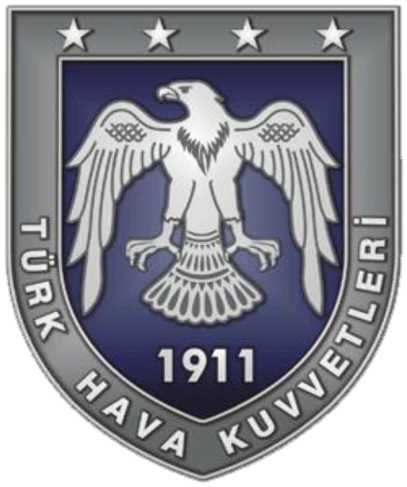 HAVA ASTSUBAY MESLEK YÜKSEKOKULU
BAŞVURU KILAVUZU2 0 1 5BAŞVURU TARİHLERİ: 25 MART - 15 MAYIS 2015DİKKAT!!!!BU KILAVUZU OKUMADAN BAŞVURU İŞLEMİNİZİ YAPMAYINIZ.Bu kılavuzda yer alan kurallar, kılavuzun yayım tarihinden sonra yürürlüğe girebilecek yasama, yürütme ve yargı organları kararları ile Genelkurmay Başkanlığı ve Hava Kuvvetleri Komutanlığının kararları gerekli kıldığı takdirde değiştirebilir. Bu durum, başvuru sahipleri için bir hak doğurmaz. Başvuru sahipleri bu durumu önceden kabul etmiş sayılır. Bu ve benzeri durumlarda izlenecek yol, Hava Kuvvetleri Komutanlığı tarafından belirlenir ve kamuoyuna internet aracılığı ile duyurulur.Sevgili Gençler;Bu kılavuz; Türk Hava Kuvvetlerinin 21’inci yüzyılda ihtiyaç duyduğu bilgi ve beceriye sahip, içinde bulunduğu çağın gelişmeleri ile çağdaş havacılık teknolojisini yakından takip edebilecek ve uygulayabilecek kapasitede yetişmiş personelin Hava Kuvvetlerine kazandırılması amacıyla kurulan Hava Astsubay Meslek Yüksekokulu (Hv.Asb.MYO) hakkında size kısaca bilgi vermek, Hv.Asb.MYO’ya nasıl başvuracağınız konusunda sizlere yardımcı olmak ve başvurunuzun kabul edilmesi durumunda katılacağınız seçim aşamalarına ait hususları anlatmak amacıyla hazırlanmıştır.Hava Teknik Okullar Komutanlığı tarafından hazırlanan bu kılavuz, Hv.Asb.MYO’ya başvuru esasları, seçim aşamaları ve kesin kayıt esaslarını kapsamakta, sadece www.tekok.edu.tr internet sitesinde yayımlanmakta, basım ve dağıtımı yapılmamaktadır.Çağdaş bilim ve tekniğin ışığında; bedensel, zihinsel ve akademik yönlerden üst seviyede yetişmek ve Ulu Önder Mustafa Kemal Atatürk’ün “İstikbal Göklerdedir” hedefi doğrultusunda görev yapan Türk Hava Kuvvetlerinin her biri ayrı bir değer olan silah arkadaşlarımızdan olmak istiyorsanız, sizleri Hv.Asb.MYO’ya bekliyoruz.Kıtasında etkin, bölgesinde lider bir hava ve uzay gücünde görev yapma onurunu ve gururunu ailenizle yaşamanız dileğiyle sizleri Hava Kuvvetleri Komutanlığına bekliyoruz.Tüm seçim aşamaları sınavlarında başarılar diliyoruz.Hava Teknik Okullar KomutanlığıİÇİNDEKİLERSAYFAFAALİYET TAKVİMİ 	 4GENEL BİLGİLER 	 5ADAYLARDA ARANACAK ŞARTLAR VE BAŞVURU İŞLEMLERİ	 6Adaylarda Aranacak Şartlar 	 6Başvuru İşlemleri 	 7Başvuruların Geçersiz Sayılacağı Durumlar 	 7SEÇİM AŞAMALARI	 8Seçim Aşamalarına Çağrılacak Adayların Belirlenmesi 	 8Seçim Aşamalarının Kapsamı 	 8Seçim Aşamalarına İtiraz Esasları 	 9ç. Sağlık Muayene Merkezine Sevk 	 10ASIL VE YEDEK ADAYLARA SONUÇLARIN DUYURULMASI	 10KAYIT İŞLEMLERİ VE İNTİBAK EĞİTİMİ 	 10ADAYLAR İÇİN ÖNEMLİ DUYURULAR	 11İLETİŞİM VE ULAŞIM BİLGİLERİ	 11TABLOLAR 	 13FAALİYET TAKVİMİ (*)* Hava Kuvvetleri Komutanlığı, başvuru kılavuzunda ve faaliyet takviminde değişiklik yapma hakkını saklı tutar.GENEL BİLGİLERDünyanın sayılı hava güçlerinden olan Türk Hava Kuvvetlerinin, Türkiye Cumhuriyeti semalarında, barış ve huzuru sağlamak için yürütmekte olduğu uçuş görevlerine destek vermek amacıyla kurulan Hava Astsubay Meslek Yüksekokulu (Hv.Asb.MYO); ön lisans düzeyinde iki yıllık Akademik ve Temel Askerlik Eğitimi veren yatılı bir askerî yükseköğretim kurumudur. Hv.Asb.MYO, Hava Teknik Okullar Komutanlığı (Gaziemir/İZMİR) bünyesinde konuşlandırılmış olup, eğitim-öğretim faaliyetlerini 21’inci yüzyılın havacılık bilim ve teknolojisi ile bütünleştirerek yürütmektedir.Hv.Asb.MYO’da eğitim-öğretim faaliyetleri, akademik, duyuşsal ve askeri olmak üzere üç temel alanda ve birbirini tamamlayan bir sistem içerisinde uygulanmaktadır. Hv.Asb.MYO’da akademik eğitim faaliyetleri; Uçak Teknolojisi, Elektronik ve Haberleşme Teknolojisi, Hava Trafik Kontrol, Bilgisayar Programcılığı, Elektrik, İnşaat Teknolojisi, Büro Hizmetleri ve Yönetici Asistanlığı, Güvenlik ve Koruma, Otomotiv Teknolojisi ve Lojistik olmak üzere toplam on farklı programda ön lisans diploması verilecek şekilde yürütülmektedir. Ayrıca, söz konusu programlarda eğitim esnasında toplamda 768 saat İngilizce dil eğitimi verilmektedir.Hv.Asb.MYO’da, yirmiden fazla farklı alanda, spor ve sosyal branş faaliyeti vardır. Satranç, Halk Oyunları, Türk Sanat Müziği, Resim, Model Uçak, Ebru, İngilizce Konuşma Kulübü, Masa Tenisi, Atletizm, Oryantiring, Voleybol ve Basketbol bunlardan bazıları olup, eğitimli personel yardımıyla öğrencilere, yetenekleri veya istekleri doğrultusunda herhangi bir alanda faaliyet gösterebilme imkânı verilmektedir.ç. Astsubay yetiştirilmek üzere kayıt işlemleri yapılan öğrencilerin eğitim-öğretimleri yatılı ve parasız olup, adayların mezun oluncaya kadar her türlü ihtiyaçları (yiyecek, barınma, giyecek, kitap, defter vs.) devlet tarafından karşılanmaktadır.Başarılı olan öğrenciler, eğitim-öğretim görmüş olduğu programa ait ön lisans diploması, astsubay diploması ve yurt dışında geçerliliği olan bir diploma eki ile birlikte astsubay çavuş olarak mezun edilmekte ve sınıf okulu eğitimi sonrasında Hava Kuvvetleri Komutanlığı birliklerine atamaları yapılmaktadır.Mezun olan öğrenciler, Anadolu Üniversitesi Açık Öğretim Fakültesi’nin ilgili bölümlerine sınavsız geçiş yapabilmekte veya Dikey Geçiş Sınavı ile branşlarının devamı programlarda eğitimlerini tamamlayarak lisans mezunu olabilmektedir. Böylece dört yıllık fakülte mezunu olan astsubaylar, Hava Kuvvetleri Komutanlığı tarafından yıllık olarak belirlenen kontenjanlar dâhilindemuvazzaf subaylığa geçiş yapabilmektedir.Hv.Asb.MYO’yu başarıyla tamamlayarak Hv.K.K.lığına atanacak astsubaylar; Hava Trafik, Radar, İstihbarat, Muhabere, Hava Savunma, Uçak Bakım, Silah Mühimmat, İstihkâm, Ulaştırma, Piyade, İkmal ve Personel gibi değişik sınıflarda görev yapmaktadır.Hv.Asb.MYO mezunu astsubaylara ve hak sahibi yakınlarına; sağlık, lojman, askerî sosyal tesislerden (orduevleri, misafirhaneler ve özel eğitim merkezleri vb.) yararlanma ve OYAK üyeliği gibi birçok sosyal imkân sağlanmaktadır.ğ. Çağdaş bilim ve tekniğin ışığında; bedensel, zihinsel ve akademik yönlerden üst seviyede yetişmek, Türk Hava Kuvvetlerinin yürütmekte olduğu projeler ile uçuşları desteklemek ve Ulu Önder Mustafa Kemal Atatürk’ün “İstikbal Göklerdedir” hedefi doğrultusunda silah arkadaşımız olmak istiyorsanız, sizleri Hava Astsubay Meslek Yüksekokuluna bekliyoruz.ADAYLARDA ARANACAK ŞARTLAR VE BAŞVURU İŞLEMLERİAdaylarda Aranacak ŞartlarTürkiye Cumhuriyeti vatandaşı ve ERKEK olmak,Düzeltilmemiş nüfus kaydına göre gün ve aya bakılmaksızın en fazla 21 yaşında olmak (Yaş hesabı, içinde bulunulan yıldan doğum yılı çıkarılarak hesap edilecektir. Çıkarma işlemi sonucunda elde edilen rakam 21 (yirmi bir) dâhil daha küçük olmalıdır. Her ne sebeple olursa olsun yaş düzeltmesi yaptıranların düzeltmeden önceki yaşları dikkate alınır.),TABLO-1 ve TABLO-2’de belirtilen okul türleri ve alanlardan 2014 yıllında mezun olmuş olmak ya da en geç 01 Eylül 2015 tarihine kadar mezun olabilecek durumda olmak,Her ne sebeple olursa olsun öğrenime; lise ve dengi okullardan sonra bir yıldan fazla ara vermemiş olmak (2014 ve 2015 yıllarında liseden mezun olanların başvurusu kabul edilecektir.) (Başvuru ile ilgili şartları taşıyan adaylardan Fakülte ve Meslek Yüksekokullarında kayıtlı veya yeni kayıt yaptıracak durumda olanların, Hv.Asb.MYO’ya başvurmalarında herhangi bir engel bulunmamaktadır,),Öğrenci Seçme ve Yerleştirme Merkezi (ÖSYM) tarafından 2015 yılında yapılan Yüksek Öğretime Geçiş Sınavı (YGS)’na katılmış olmak ve adayların mezun oldukları alanlar bazında belirlenecek olan baraj puan ve üzerinde puan almak,TABLO-3’te yer alan yaşlara göre boy-kilo sınırları içerisinde yer almak (Ağırlık, şortlu vücut ağırlığıdır. Boy, çıplak ayakla ölçülür.),Seçim aşamalarında başarılı olunması halinde, TSK Sağlık Yeteneği Yönetmeliği’ne göre tam teşekküllü bir askeri hastaneden "Askerî Öğrenci Olur.” kararlı sağlık kurulu raporu almak,Daha önceden askerî okullardan herhangi bir nedenle çıkmamış veya çıkarılmamış, sivil okullardan ise çıkarılmamış olmak,Okula karşı uygun nitelikte sorumlu bir veli göstermek,Nişanlı, evli, dul olmamak veya herhangi bir kadınla nikâhsız olarak birlikte yaşamamak,Askerlik hizmetini yapmamış olmak,Taksirli suçlar hariç olmak üzere, affa veya zaman aşımına uğramış yahut para cezasına çevrilmiş veya ertelenmiş, hükümlülüklerine ilişkin kayıtları adlî sicilden çıkartılmış olsa bile, bir suçtan hükümlü veya soruşturma altında olmamak,Tutum ve davranışları ile yasa dışı, siyasî, yıkıcı, irticaî, bölücü ideolojik görüşleri benimsememiş, bu gibi faaliyetlerde bulunmamış veya bu gibi faaliyetlere karışmamış olmak,Toplumca tasvip edilmeyen kazanç yollarında çalışmamış ve halen çalışmamaktaolmak,Türk Silahlı Kuvvetlerinin manevî şahsiyetine gölge düşürmemiş ve askerliğin şeref ve haysiyeti ile bağdaşmayacak fiil ve hareketlerde bulunmamış olmak,Devletin şahsiyetine karşı işlenen suçlar ile basit ve nitelikli zimmet, irtikâp, iftira, rüşvet, hırsızlık, dolandırıcılık, sahtecilik, inancı kötüye kullanma, yalan yere tanıklık, yalan yere yemin, cürüm tasnii, ırza geçmek, sarkıntılık, kız, kadın veya erkek kaçırmak, fuhşiyata tahrik, gayri tabii mukarenet, dolanlı iflas gibi yüz kızartıcı veya şeref ve haysiyeti kırıcı suçlar ile istimal ve istihlak kaçakçılığı hariç olmak üzere kaçakçılık, resmi ihale ve alım ve satımlara fesat karıştırma, devlet sırlarını açığa vurma suçlarından birinden mahkûmiyeti bulunmamak,-6-	İÇİNDEKİLER"Askerî Okullara Alınan Öğrenciler ile Silahlı Kuvvetler Hesabına Fakülte ve Yüksek Okullarda Okuyan Öğrenciler İçin Yüklenme Senedi Düzenlenmesine ve Bu Okullardan Çeşitli Sebeplerle Ayrılacak Öğrencilere veya Kefillerine Ödettirilecek Tazminata Dair Yönetmelik’te belirtilen yüklenme ve kefalet senetlerini düzenlemek,Yapılacak arşiv araştırması ve resmî güvenlik soruşturması sonucunda şüpheli ya da sakıncalı hâlleri bulunmamak.Başvuru İşlemleriHv.Asb.MYO’ya başvurular, 25 Mart - 15 Mayıs 2015 tarihleri arasında sadece www.tekok.edu.tr internet adresinde yer alan başvuru linkinde ilgili alanlara gerekli bilgileri doldurarak yapılacaktır.Adaylara yol göstermesi bakımından, konu ile ilgili işlem basamaklarını gösteren örnek doldurma talimatı www.tekok.edu.tr internet adresinde bulunmaktadır. Adayın başvuru işlemine başlamadan önce bu talimatı okuması yararına olacaktır.Başvuru formunun internet üzerinden doldurulmasından sonra, adaylara işlemini tamamlandığını belirten bir şifre verilecektir. Bu şifre kullanılarak doldurulan bilgiler kontrol edilebilecek, varsa başvuruların sona ereceği tarihe kadar değişiklikler yapılabilecektir. Başvuru bilgilerine başkaları tarafından ulaşılıp değiştirilmemesi için, verilen şifrelerin gizli tutulması gerekmektedir.Elektronik ortamdaki kesinti, aksaklık vb. nedenlerden dolayı, vaktinde başvuru yapamayanlar ile hatalı başvuruda bulunanlar için ayrıca bir süre ve tekrar başvuru imkânı tanınmayacaktır.Adayların başvuru bilgileri, ÖSYM Bşk.lığından alınan bilgiler ile karşılaştırılarak adayların başvuru koşullarını taşıyıp taşımadıkları kontrol edilecek ve başvuru koşullarını taşımayan adayların başvuruları reddedilecektir. Adayın beyan ettiği bilgiler ile ÖSYM Bşk.lığında kayıtlı olan bilgilerde çelişki olması halinde, başvuru süresi içerisinde resmi evrak ile belgelendirilmesi koşuluyla adayın beyanı esas alınmaktadır.2015 yılı başvurularının tamamlanmasından sonra adreslere herhangi bir belge gönderilmeyeceğinden, adayların internet adresinden durumlarını ve yapacakları işlemleri öğrenmeleri gerekmektedir. İnternet ilanlarının takip edilmemesi nedeniyle seçim aşamalarına katılamamaktan doğan sorumluluk adaylara aittir.Başvuruların Geçersiz Sayılacağı Durumlarİnternet ortamında doldurulması gereken ilgili hanelerin doldurulmaması ve bilgilerde eksiklik, yanlışlık, tutarsızlık olması, yapılan başvurunun ve formun eksiksiz olarak tamamlanmasına dair işlemin sonuçlandırılmaması, başvuru için belirlenen tarihler arasında başvuru yapılmaması, başvurunun internet haricinde posta/kargo vb. ile yapılması ve yapılacak incelemeler sonucunda adayın gerekli giriş koşullarını taşımadığının belirlenmesi durumunda başvurular geçersiz sayılacaktır.Belgelerde adayların beyanları esas olup, bu beyanların eksik yada hatalı bilgi içermesi durumunda, adaylık işlemlerine son verilecektir. Ayrıca, gerçeğe aykırı belge verenler ya da beyanda bulunanlar hakkında, Kamu Hizmetlerinin Sunumunda Uyulacak Usul ve Esaslara İlişkin Yönetmeliğin 9’uncu maddesi uygulanacaktır.SEÇİM AŞAMALARISeçim Aşamalarına Çağrılacak Adayların BelirlenmesiMezun olunan/olunacak alanlar bazında YGS 1-2 veya YGS 5-6 puan türlerine göre (ağırlıklı orta öğretim başarı puanı dikkate alınmadan), “Seçim Aşamaları Baraj Puanı” belirlenecektir. Alanlar bazında kabul edilecek YGS puan türünün belirlenmesi işlemi başvuruların tamamlanmasını müteakip yapılacaktır.Alanlara göre belirlenen baraj puanları ve üzerinde not alan adayların Hv.Asb.MYO seçim aşamalarına katılımı için çağrı belgeleri ve çağrı tarihleri, 12 Haziran 2015 tarihinde saat 17.00’da http://www.tekok.edu.tr internet adresinden yayımlanacaktır.Seçim aşamalarına katılan adaylara, sabah kahvaltısı, öğle ve akşam yemekleri ücretsiz olarak Hv.Tek.Okl.K.lığı tarafından verilmektedir.Seçim aşamalarına çağrılan adaylar; internette ilân edilen tarih ve saatte, Hv.Tek.Okl.K.lığı (Gaziemir/İZMİR) Sınav Nizamiyesinde hazır bulunacaklardır. Seçim aşamaları her bir aday için bir gün sürecek şekilde 23 Haziran - 03 Temmuz 2015 tarihleri arasında planlanmıştır.Nedeni ne olursa olsun, kendisine bildirilen tarih ve saatte seçim aşamalarına, sağlık muayenelerine, kayıt işlemlerine gelmeyen adaylar haklarından vazgeçmiş sayılır ve işlemleri iptal edilir.Seçim Aşamalarının KapsamıEvrak İnceleme (İlk Kontrol)Seçim aşamalarına çağrılan adayların, gerekli belgeleri tam ve eksiksiz olarak getirip getirmedikleri ile belgelerin adayların beyan ettiği bilgileri doğrulayıp doğrulamadığı kontrol edilir. Evrakında eksiklik bulunanlar seçim aşamalarına katılamazlar.Ön Sağlık MuayenesiAdayların; fiziki muayene ve basit tetkiklerle kolayca tespit edilebilen fiziksel veya diğer sağlık problemlerini belirlemek, fiziki yeterlilik değerlendirme testinde ve seçim aşamalarında adayın herhangi bir sağlık sorunu ile karşılaşmaması için genel sağlık kontrolü yapmak amacıyla yapılmaktadır. Ön sağlık muayenesinde başarılı olan adaylar, fiziki yeterlilik değerlendirme testine tabi tutulacaklardır. Bu muayenede, adaylarda aranan başlıca kriterler aşağıda belirtilmiştir.Sağlık durumu itibariyle, fiziki yeterlilik ve değerlendirme testine katılamayacak durumda olmamak (ameliyatlı, burkulma, kırık, tansiyon düşüklüğü ve yüksekliği vb.),TABLO-3’de belirtilen yaşa göre boy-kilo standartları içinde olmak,Ağız ve diş yapısında; fonasyon, konjenital anomaliler, ön dişlerde diestema (dişler arası boşluk), irtıdentik anomalisi (açık kapanış, derin kapanış, sınıf 2, sınıf 3 kapanış, çapraşıklık vb.), diş eti hastalıkları, çene eklemi bozuklukları, diş yüzeyinde kalıcı renk değişiklikleri, dil ve ağız içi dokularda hijyeni bozacak enfeksiyon (apikal lapse, apikal fistül, kist vb.), diş noksanlığı (konjenital veyadiş çekimine bağlı) ve diş çürükleri (estetik, fonasyon ve hijyen açısından değerlendirilir) bulunmamak,(ç) Türkçeyi kusursuz konuşmak, dilinde kekemelik, pelteklik ve tutukluk olmamak,Vücut yapısı düzgün, her bakımdan sağlam ve fiziki görünüşü kusursuz olmak, düztabanlık, iskelet bozukluğu, ameliyat izleri, göğüs kafesi veya omurgasında şekil bozukluğu, vücudun herhangi bir yerinde dikkat çekici dövme, jilet izi ve göz estetiğini bozucu yara, yanık, leke, çiçek bozukluğu, kellik ve cilt hastalığından kaynaklanan iz bulunmamak,-8-	İÇİNDEKİLERGözde renk ayırt etme kusuru ile şaşılık vb. kusurlar bulunmamak,Kalp, böbrek, karaciğer rahatsızlıkları ile tüberküloz geçirmemiş olmak,Kendisinde veya aile bireylerinde frengi vb. hastalık bulunmamak,(ğ) Sara, alt ıslatma, uykuda gezme, bayılma, histeri vb. hastalık bulunmamak şartları aranmaktadır.Fizikî Yeterlilik Değerlendirme Testi (FYDT)Ön sağlık muayenesinde başarılı olan adayların çabukluk, çeviklik ve kondisyonlarını ortaya çıkarmak üzere 400 metre koşu, kol çekme, mekik ve durarak uzun atlama dallarında fiziki yeterlilik değerlendirme testi yapılmaktadır. FYDT standartları ile ilgili detaylı çizelge TABLO-4’te yer almaktadır.Her branş için asgari ölçüde tekrarı ya da mesafeyi geçemeyen adaylar, o branştan sıfır puan alır. İki branştan sıfır puan alan veya toplamda 20 ve aşağısında puan alan adaylar elenir ve diğer seçim aşamalarına devam edemezler. FYDT puanı, anılan dört branştan elde edilen puanların toplamı ile oluşturulur.Adaylar seçim aşamalarına gelirken yanlarında eşofman, şort ve spor ayakkabısı getireceklerdir.(ç) FYDT’de adayın sakatlanması, yaralanması vb. gibi ortaya çıkabilecek durumlarda sağlık yönünden sorumluluk Hv.Tek.Okl.K.lığına ait değildir. Ayrıca testlerin yapılacağı günde sağlık durumu itibariyle testlere katılamayacak durumda olan adaylar sınavlara kabul edilmeyecek ve kendisine başka bir sınav hakkı verilmeyecektir.Kişilik TestiAdayların aidiyet, dürüstlük, kendi başına görev yapabilme, liderlik, zor koşullar altında çalışabilme gibi kişilik özelliklerinin, ruhsal durumlarının ve duygusal yapılarının tespitine yönelik anket şeklinde uygulanan bir testtir. Başarılı/başarısız gibi bir değerlendirmesi bulunmamaktadır.MülâkatMülakat sınavında; çeşitli tekniklerle, adayın genel görünümü, davranışı, konuşmasındaki akıcılığı, mantıklı ve aksaksız konuşması, anlama ve anlatma kabiliyeti, kendine güveni, psikolojik yapısı, davranışları ve Hv.K.K.lığına uygunluğu değerlendirilmektedir.Mülakat değerlendirmesi sonucunda 100 tam puan üzerinden 70 ve yukarısında puan alanlar başarılı olmuş sayılmakta ve Nihai Karar Komisyonuna sevk edilmektedirler.Nihai Karar Komisyonu Seçim aşamalarında başarılı olmuş ve birbirinden farklı komisyonlarda değerlendirilmiş adayların, yüz yüze görüşülerek ve birbirleriyle mukayese edilerek; davranış, mantık zinciri kurma, genel görünüşü ve Hava Kuvvetlerine uygunluğu ile Hv.Asb.MYO öğrencisi olma kriterlerini taşıyıp taşımadığı son kez değerlendirilmektedir.Nihai karar komisyonunda başarılı olan adaylar sağlık raporu almak üzere sağlık muayene merkezine sevk edilmektedir.Seçim Aşamalarına İtiraz EsaslarıSeçim aşamalarının bir gün içerisinde bitirilmesi esastır. Ön sağlık, FYDT ve mülakat aşamalarından herhangi birinde elenme olması durumunda, elenme olan seçim aşamasının yapıldığı yer terk edilmeden aynı gün içerisinde yazılı itiraz etmek mümkündür.-9-	İÇİNDEKİLERSonuçlar için yapılacak olan itirazlar, "İtiraz İnceleme ve Değerlendirme Komisyonu” tarafından, ilgili yasal mevzuatta belirtilen esaslara göre değerlendirilir. İtirazın sonucu adaya sözlü olarak aynı gün içerisinde bildirilmektedir. (Seçim aşamalarının yapıldığı yer terk edildikten sonra yapılacak itirazlar dikkate alınmaz!)İtiraz Komisyonu tarafından başvuruları kabul edilen adaylar, ilgili komisyonda yeniden değerlendirmeye tabi tutulacak ve başarılı olmaları halinde bir sonraki aşamadan itibaren devam edebileceklerdir. İtirazın reddedilmesi halinde ikinci bir itiraz hakkı bulunmamaktadır.ç. Sağlık Muayene Merkezine SevkBaşarılı olan adaylar, kendilerine verilen süre içerisinde "Askeri Öğrenci Olur.” kararlı sağlık raporu almak için Yeşilyurt/İSTANBUL’da Hava Harp Okulunun içinde konuşlu bulunan Hava Sağlık ve Muayene Merkezi Başkanlığına sevk edilmektedir. Sevk edildikleri merkezden "Askeri Öğrenci Olamaz.” kararlı sağlık raporu alanların itiraz hakları bulunmakta olup, gerekli bilgiler hastaneye sevk esnasında adaylara açıklanmaktadır.Diğer Kuvvet Komutanlıklarının Harp Okulları veya Meslek Yüksekokulları için alınmış olan “Askeri Öğrenci Olur.” kararlı sağlık raporları, 2015 yılına ait olmak koşuluyla Hv.Asb.MYO için de geçerli olarak kabul edilmektedir. Bu durumda olan adaylar, ayrıca sağlık muayene merkezine sevk edilmezler. Almış oldukları ön raporun aslı veya fotokopisi yeterli olmaktadır.ASIL VE YEDEK ADAYLARA SONUÇLARIN DUYURULMASITüm lise alanları kendi içinde olmak üzere, seçim aşamalarında başarılı olan her aday için performans değerlendirmesi yapılacaktır. Buna göre; performans puan sırasına göre lise alanları dikkate alınarak, asıl ve yedek olarak belirlenen adaylara www.tekok.edu.tr internet adresi üzerinden duyuru yapılacaktır. Ayrıca bir çağrı mektubu gönderilmeyecek veya gazete ilanı verilmeyecektir.Sonuçları takip etmek adayların sorumluluğunda olup, çağrıldıkları tarihte gelmeyen adaylar haklarından vazgeçmiş sayılacaktır. Adayların bu duyuruları dikkatle takip etmeleri, belirtilen hususları eksiksiz ve zamanında yerine getirmeleri kendi yararlarına olacaktır.KAYIT İŞLEMLERİ VE İNTİBAK EĞİTİMİ"Askerî Öğrenci Olur.” kararlı sağlık kurulu raporu alan ve kayıt için gerekli diğer belgeleri de tamamlayan adayların kayıt işlemleri için internette ilan edilecek tarihte Hava Teknik Okullar Komutanlığı Gaziemir/İZMİR adresinde şahsen hazır bulunması gerekmektedir.Asıl adayların kayıt işlemleri aynı gün içerisinde tamamlanacak olup, kayıt işlemini tamamlayan adaylar, intibak eğitiminin başlayacağı tarihe kadar evlerine dönebileceklerdir.Asıl adayların kayıt işlemlerinin tamamlanmasının ardından, kontenjanın dolmaması hâlinde, aynı gün içerisinde kontenjan açığı kadar yedek aday, mezun olduğu lise alanındaki performans başarı sırasına göre çağırma işlemi ve kayıt işlemleri yapılacaktır. Yedekten çağrı işlemleri başvuru esnasında verilen telefon numaralarına göre yapılacağından, adayın kendisine ait olan telefon numarasını başvuru esnasında bildirmesi çok önemlidir.ç. Kayıt işlemlerinin yapılacağı tarih ve saatlerde belirtilen yerde hazır bulunmayan, internette ilan edilen tarih ve sürelere göre hareket etmeyen, istenen hususları yerine getirmeyen, iletişim için verilen telefon numaralarından kendilerine ulaşılamayan asıl ve yedek adaylar, tüm haklarından vazgeçmiş sayılacak ve adaylıkları sonlandırılacaktır.Okula kayıt işlemi yapılarak İntibak Eğitimine başlayan adaylardan, eğitim-öğretim sürecinin hangi safhasında ve hangi nedenle olursa olsun ilişiği kesilenlerin yeniden okula kabulü hiçbir şekilde yapılmamaktadır.İntibak eğitimi, adayların askerlik mesleğine uyum sağlayıp sağlayamayacaklarının değerlendirildiği bir eğitimdir. İntibak eğitim süresi 2 ile 8 hafta arasında değişebilmektedir. Bu eğitim süresince adayların giyecek, yiyecek ve yatacak yer ihtiyaçları Hava Teknik Okullar Komutanlığı tarafından karşılanmaktadır.İntibak eğitimi esnasında askerliğe uyum sağlayamayacakları değerlendirilen adaylar, Hv.Asb.MYO öğrencisi olma hakkını kaybederler. Başarılı olanlar eğitim sonunda törenle yemin ederek, Hv.Asb.MYO öğrencisi olurlar.ADAYLAR İÇİN ÖNEMLİ DUYURULARBaşvuruda bulunan adayların başvuru şartlarını taşımadıkları anlaşıldığında veya evrakının eksik/yanlış olduğu tespit edildiğinde, sınavın veya temin sürecinin hangi aşamasında olursa olsun işlemleri iptal edilecektir.Şehit, Malül Gazi ve Muharip Gazi çocukları için YGS puan türlerine göre belirlenen Seçim Aşamaları Baraj Puanının % 90’ı oranında puan alanlar seçim aşamalarına girmeye hak kazanacaktır. Bu adaylardan seçim aşamaları ve sağlık muayene işlemlerinde başarılı olanlar ilave verilecek % 5’lik kontenjana girmesi halinde okula girmeye hak kazanacaktır. Adaylar bilgilendirme işlemlerini www.tekok.edu.tr genel ağ adresinden takip edeceklerdir. 4982 sayılı Bilgi Edinme Hakkı Kanunu hükümleri gereğince, www.tekok.edu.tr genel ağ adresinde yayımlanan bilgiler hakkındaki bilgi edinme başvurularına işlem yapılmayacaktır.ç. Adayların maddi ve manevi kayıplara uğramaması için; bu başvuru kılavuzunda belirtilen nitelikleri taşıyıp taşımadıklarından emin olarak seçim aşamalarına gelmesi önemlidir.Adayların kaybolan eşya ve malzemelerinden Hv.Tek.Okl.K.lığı sorumlu değildir.Kayıt işlemlerinde asıl adayların yerine yedeklerin çağrılabilmesi için aradaki zaman kısa olduğundan, iletişim aracı olarak telefon kullanılacaktır. Dolayısıyla, adayların kendilerine ulaşılabilecek en doğru telefon numaralarını başvuru formunda belirtmeleri, telefon ve adres değişikliklerini en kısa sürede bildirmeleri son derece önemlidir.İLETİŞİM VE ULAŞIM BİLGİLERİİletişim Bilgileriİnternet adresi :	http://www.tekok.edu.trTelefon :	0 232 251 79 29 ve0 232 251 16 00 (Dâhili: 4181 / 4183 / 4184)Ulaşım BilgileriSeçim aşamaları için otobüsle İzmir’e gelen adaylar, otogardan Yeni Garaj-Gaziemir minibüslerine ya da belediye otobüslerine binerek, Gaziemir TANSAŞ durağında veya KİPA AVM durağında inebilirler. Hava Teknik Okullar Sınav Giriş Nizamiyesi, İZBAN demiryolunun diğer istikametinde bulunan İl Özel İdaresi Tesislerinin yanındaki yoldan yaklaşık 300 metre içeridedir.Hava yolu ile İzmir’e gelen adaylar ise, hava alanı içerisinde bulunan İZBAN metro trenine binip bir durak sonraki Sarnıç istasyonunda inerek STARWOOD yapı market tarafına ilerlemelidirler. Hava Teknik Okullar Sınav Giriş Nizamiyesi, İl Özel İdaresi Tesislerinin yanındaki yoldan yaklaşık 300 metre içeridedir.Adaylar taksi kullanmaları durumunda ise, Gaziemir KİPA AVM yanındaki Sarnıç köprüsünün hemen bitiminde sola dönülerek İZBAN metro treni Sarnıç istasyon durağı ve STARWOOD yapı market tarafına ilerlemelidirler. Hava Teknik Okullar Komutanlığı Sınav Giriş Nizamiyesi, İl Özel İdaresi Tesislerinin yanındaki yoldan yaklaşık 300 metre içeridedir.-11-	İÇİNDEKİLERHava Teknik Okullar Sınav Giriş Nizamiyesi, Gaziemir TANSAŞ veya KİPA AVM bölgesinden yaklaşık 1.500 metre uzaklıkta olup ulaşım krokisi aşağıda belirtilmiştir.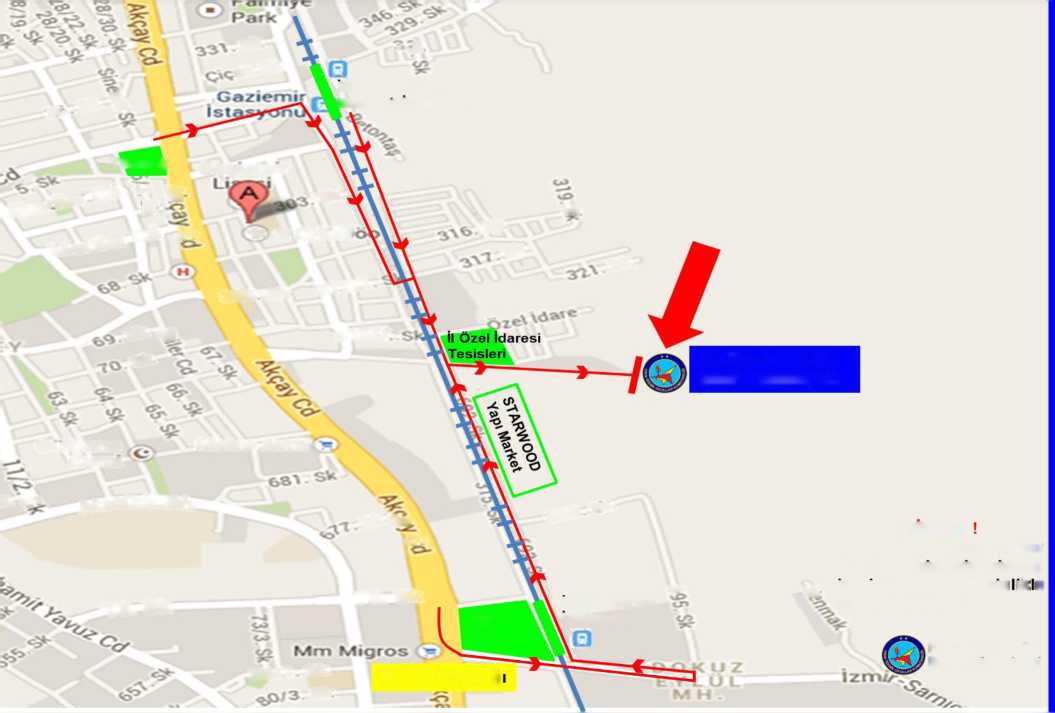 -■-.vcusu9*9*9*GaziemirSınav için gelen adaylarSarnıç nızamıyesındenTABLOLARTABLO-1*TABLO-1*(DEVAMI)TABLO-2*NOT:	Boy-kilo durumları bu ölçüler dışında ise durumunuz giriş koşullarına uymuyor demektir.Ölçümler mutlaka ayakkabısız olarak ve sadece bir şort ve tişört ile yapılacaktır.TABLO-4HV.ASB.MYO ÖĞRENCİ ADAYIFİZİKİ YETERLİLİK DEĞERLENDİRME TESTİ (FYDT) ÇİZELGESİ* Tablodaki değerler baraj değerleri olup, bu değerlerin altında kalan adaylar sıfır puan alırlar. İki branştan sıfır puan alan adaylar elenerek diğer seçim aşamalarına geçemezler.S.NU.FAALİYET ADIYERİTARİHİ1.Aday Öğrencilerin Başvurularının Kabulüİnternet(www.tekok.edu.tr)25 Mart 2015 Saat: 17.0015 Mayıs 2015 Saat:08.002.Seçim Aşamalarına Çağırılacak Adayların Internet’te Yayımlanmasıİnternet(www.tekok.edu.tr)12 Haziran 2015 Saat:17.003.Seçim Aşamaları ()(Ön sağlık, fiziki yetenek değerlendirme testi, mülakat ve nihai karar mülakatı)Hava Teknik Okullar Komutanlığı Gaziemir/İZMİR23 Haziran 2015 03 Temmuz 20154.Asıl ve Yedek Adayların Açıklanmasıİnternet(www.tekok.edu.tr)03 Ağustos 2015 Saat:17.005.Kazanan Asıl Adayların Kayıt İşlemiİnternet(www.tekok.edu.tr)10 Ağustos 20156.Katılış ve İntibak EğitimiHava Teknik Okullar Komutanlığı Gaziemir/İZMİR02 Eylül 2015 02 Ekim 20157.Yemin TöreniHava Teknik Okullar Komutanlığı Gaziemir/İZMİR02 Ekim 20152015 YILI HAVA ASTSUBAY MYO KAYNAK OKUL TÜRLERİ2015 YILI HAVA ASTSUBAY MYO KAYNAK OKUL TÜRLERİ2015 YILI HAVA ASTSUBAY MYO KAYNAK OKUL TÜRLERİ2015 YILI HAVA ASTSUBAY MYO KAYNAK OKUL TÜRLERİKODUOKUL TÜRÜKODUOKUL TÜRÜLiselerLiselerLiselerLiseler11033Anadolu Lisesi (Yabancı Dille Öğretim Yapan Resmi Liseler)11066Özel Fen Lisesi11058Fen Lisesi11025Özel Lise11017Lise (Resmi ve Gündüz Öğretim Yapan Liseler)11122Sosyal Bilimler Lisesi11106Lise, Özel Lise (Yabancı Dil Ağırlıklı Program Uygulayan Liseler)11041Yabancı Dille Öğretim Yapan Özel Lise80208Güzel Sanatlar ve Spor Lisesi11139Spor LisesiÇok Programlı LiselerÇok Programlı LiselerÇok Programlı LiselerÇok Programlı Liseler30085Anadolu Meslek Lisesi Programı30077Lise Programı (Yabancı Dil Ağırlıklı)30117Anadolu Teknik Lisesi Programı (Erkek Teknik)30109Teknik Lise Programı (Erkek Teknik)30036Endüstri Meslek Lisesi Programı30093Teknik Lise Programı (Kız Teknik)30044Kız Meslek Lisesi Programı30052Ticaret Meslek Lisesi Programı30028Lise ProgramıÖğretmen LiseleriÖğretmen LiseleriÖğretmen LiseleriÖğretmen Liseleri50019Öğretmen Lisesi50027Anadolu Öğretmen Lisesi50872Özel Anadolu Öğretmen LisesiTicaret Meslek LiseleriTicaret Meslek LiseleriTicaret Meslek LiseleriTicaret Meslek Liseleri52028Anadolu Ticaret Meslek Lisesi52011Ticaret Meslek LisesiTeknik LiselerTeknik LiselerTeknik LiselerTeknik Liseler53024Anadolu Teknik Lisesi (Erkek Teknik)53073Motor Teknik Lisesi53098Anadolu Teknik Lisesi (Kız Teknik)53146Özel Anadolu Teknik Lisesi53154Anadolu Tekstil Teknik Lisesi (Erkek Teknik)53016Teknik Lise (Erkek Teknik)53113Anadolu Tekstil Teknik Lisesi (Kız Teknik)53081Teknik Lise (Kız Teknik)53057Kimya Teknik Lisesi53049İnşaat Teknik Lisesi2015 YILI HAVA ASTSUBAY MYO KAYNAK OKUL TÜRLERİ2015 YILI HAVA ASTSUBAY MYO KAYNAK OKUL TÜRLERİ2015 YILI HAVA ASTSUBAY MYO KAYNAK OKUL TÜRLERİ2015 YILI HAVA ASTSUBAY MYO KAYNAK OKUL TÜRLERİKODUOKUL TÜRÜKODUOKUL TÜRÜEndüstri Meslek LiseleriEndüstri Meslek LiseleriEndüstri Meslek LiseleriEndüstri Meslek Liseleri54029Anadolu Meslek Lisesi54061Kimya Meslek Lisesi54012Endüstri Meslek Lisesi54086Motor Meslek Lisesi54215Özel Anadolu Meslek Lisesi54142Tekstil Meslek Lisesi54223Özel Meslek Lisesi54094Yapı Meslek LisesiKız Meslek LiseleriKız Meslek LiseleriKız Meslek LiseleriKız Meslek Liseleri55025Anadolu Meslek Lisesi (Kız Teknik)55017Meslek Lisesi (Kız Teknik)55066Anadolu Tekstil Meslek Lisesi55058Tekstil Meslek LisesiOtelcilik ve Turizm Meslek LiseleriOtelcilik ve Turizm Meslek LiseleriOtelcilik ve Turizm Meslek LiseleriOtelcilik ve Turizm Meslek Liseleri57026Anadolu Otelcilik ve Turizm Meslek Lisesi57067Özel Anadolu Otelcilik ve Turizm Meslek Lisesi57018Otelcilik ve Turizm Meslek LisesiDiğer LiselerDiğer LiselerDiğer LiselerDiğer Liseler80013Adalet Meslek Lisesi80079Spor Meslek Lisesi80021Denizcilik Meslek Lisesi80168Anadolu İletişim Meslek Lisesi80038Anadolu Denizcilik Meslek LisesiÖĞRENİM ALANLARIÖĞRENİM ALANLARIÖĞRENİM ALANLARIÖĞRENİM ALANLARIKODUALANKODUALAN6001Adalet6034Matbaa Teknolojisi6002Ahşap Teknolojisi6035Metal Teknolojisi6006Bilişim Teknolojileri6036Metalürji Teknolojisi6007Biyomedikal Cihaz Teknolojileri6038Mobilya ve İç Mekân Tasarımı6008Büro Yönetimi6039Motorlu Araçlar Teknolojisi6010Denizcilik6040Muhasebe ve Finansman6013Elektrik-Elektronik Teknolojisi6042Pazarlama ve Perakende6014Endüstriyel Otomasyon Teknolojileri6045Raylı Sistemler Teknolojisi6016Gemi Yapımı6309Spor6017Gıda Teknolojisi6051Tasarım Teknolojisi6018Giyim Üretim Teknolojisi6052Tekstil Teknolojisi6021Halkla İlişkiler ve Organizasyon Hizmetleri6053Tesisat Teknolojisi ve İklimlendirme6022Harita-T apu-Kadastro6054Uçak Bakım6027İnşaat Teknolojisi6055Ulaştırma Hizmetleri6028İtfaiyecilik ve Yangın Güvenliği6311Yabancı Dil6029Kimya Teknolojisi6057Yiyecek İçecek Hizmetleri6030Konaklama ve Seyahat Hizmetleri9008Alan Ayrımı Olmayanlar6033Makine TeknolojisiTABLO-3TABLO-3TABLO-3TABLO-3TABLO-3TABLO-3TABLO-316 YAŞ GRUBU16 YAŞ GRUBU16 YAŞ GRUBU17 YAŞ GRUBU17 YAŞ GRUBU17 YAŞ GRUBUBOYALT SINIR (cm)KİLOALT SINIR (kg)KİLOÜST SINIR (kg)BOYALT SINIR (cm)KİLOALT SINIR (kg)KİLOÜST SINIR (kg)16550631665266166506416753661675165168546716851661695468169526717055691705368171567017153691725671172547017357711735471174587217455711755873175567217659741765773177607517757741786075178587517961761795976180627718059771816278181607818263791826079183648018361791846481184628018565821856281186668318 YAŞ GRUBU18 YAŞ GRUBU18 YAŞ GRUBU19 VE ÜZERİ YAŞ GRUBU19 VE ÜZERİ YAŞ GRUBU19 VE ÜZERİ YAŞ GRUBUBOYALT SINIR (cm)KİLOALT SINIR (kg)KİLOÜST SINIR (kg)BOYALT SINIR (cm)KİLOALT SINIR (kg)KİLOÜST SINIR (kg)167536716854731685467169547416954681705575170556917156761715670172567717256711735778173577117458791745872175588017558731765981176597417760811776075178608217860751796183179617618062841806277181628518162781826386182637918364871836480184648818464811856589185658218666901866683187669118766841886792189689319069941917095-16--16--16--16--16-İÇİNDEKİLERİÇİNDEKİLERİÇİNDEKİLER19 VE ÜZERİ YAS GRUBU (DEVAMI)19 VE ÜZERİ YAS GRUBU (DEVAMI)19 VE ÜZERİ YAS GRUBU (DEVAMI)BOYALT SINIR (cm)KİLOALT SINIR (kg)KİLOÜST SINIR (kg)1927096193719719472981957299196731001977410119875102199751032007610420177105202781062037810720479108205801092068111020781111208821122098311421084115BRANŞDERECEPUAN*85-83782-8014400 METRE KOŞU79-7721(sn.)76-742873-71347040*3244KOL ÇEKME56(adet)6879810*32-34535-3710MEKİK HAREKETİ38-4015(bir dakikada)41-432044-46254730*180-1844185-1898DURARAK UZUN ATLAMA190-19411(cm.)195-19914200-2041720520